                  Детска  градина  „Брезичка”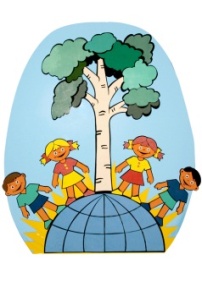                 Шумен, ул. Август Попов 22, тел: 054/875219,e-mail:brezichka1962@abv.bgУТВЪРЖДАВАМ: ……………….          С.Недялкова          Директор ДГ“Брезичка“         Заповед № 25/19.09.2023г.СТРАТЕГИЯ ЗА РАЗВИТИЕна ДГ „Брезичка”за периода 2023 – 2028 г.Стратегията е разработена на основание чл. 263, ал. 4 от Закона за предучилищното и училищното образование.Стратегията е  приета с Решение №2, от Протокол №1/14.09.2023 г. от заседание на Педагогическия съвет в ДГ”Брезичка”.СъдържаниеІ. Общи положенияВъведениеНормативна базаИстория и развитиеІІ. Анализ и оценка на факторите на вътрешната средаАнализ на образователната политика на детската градинаДецаОбразователен процесАнализ на управленската политика на детската градинаКадровата политика на образователната институцияЕфективност на разпределението на персоналаЗдравеопазване8.Материална база и техническа осигуреност9.ФинансиранеІІІ. Анализ и оценка на факторите на външната средаСоцио-икономически анализ.Маркетингова политика на детската градина.Партньорства и взаимодействия на детската градина със семейството и останалите представители на социалната среда.Мястото на Детска градина ”Брезичка“ “ сред обществеността.IV. Стратегия за развитие на детската градинаМисия на детската градинаВизия на детската градинаЦели на СтратегиятаЦенности на институциятаСтратегически приоритетиV. Дейности на детската градина за реализиране на стратегиятаVI. Очаквани резултати в изпълнение на поставените цели за постигане на желаната визия и изпълнението на мисията на детската градинаI. ОБЩИ ПОЛОЖЕНИЯ1. ВъведениеСтратегия 2023-2028г. на Детска градина ”Брезичка”, гр.Шумен  е система от педагогически идеи, начините за реализирането им и очакваните резултати, определящи актуалните цели и перспективи в развитието на детската градина за посочения период. Тя се основава на принципите на ЗПУО в съответствие с изискванията на чл. 263, ал. 4 и ал. 5 от ЗПУО; държавните образователни стандарти; приоритети на МОН; Европейска рамка за ранно детско развитие и е съобразена със спецификата на образователната институция.Опира се на миналия положителен опит и начертава ориентировъчна основа за развитие на детската институция, като търси ресурс и потенциал за осъществяването им, очертава силни и слаби страни на дейността и установява принципите и възможностите за успешна реализация. Стратегията ще даде възможност да се утвърдят условия за реализиране на система от управленски, административни и педагогически дейности, залегнали в нея и съобразени с традициите, социално-икономическите условия и съвременните образователни идеи, да се утвърди авторитета на детската градина като институция, отговаряща на потребностите на обществото и европейските образователни изисквания.Стратегията за развитие на Детска градина ”Брезичка“  е съвкупност от взаимосвързани мисия, визия, принципи, дейности и цели, определящи нейната структура и съдържание.2. Нормативна база за създаване на Стратегията:Образователната политика на Детска градина „Брезичка” е част от актуалната държавна образователна политика, отнасяща се до предучилищното образование. Дейностите в институцията са съобразени с действащите нормативни документи, стратегии, национални и оперативни програми:Закон за предучилищното и училищното образование.в сила от 01.08.2016 г., посл. изм. и доп. ДВ, бр. 11 от 02.02.2023 г.Закон за закрила на дететоЗакон за здраветоЗакон за защита от дискриминацияЕтичен кодекс на работещите с децаКонвенция на ООН за правата на дететоКодекс на трудаНаредба № 5/03.06.2016 за предучилищното образование (посл. изм и доп. ДВ, бр. 12 от 11.02.2022 г.);Наредба № 8/11.08.2016 г. за информацията и документите за системата на предучилищното и училищно образование (посл. изм. ДВ, бр. 65 от 12.08.2022 г., в сила от началото на учебната 2022/2023 г.);Наредба №4/20.04.2017 г. за нормиране и заплащане на труда в институциите в системата на предучилищното и училищното образование;Наредба за финансирането на институциите в системата на предучилищното и училищното образование (изм. и доп. ДВ. бр.7 от 25.01.2022 г.);Наредба № 13/21.09.2016 г. за гражданското, здравното, екологичното иинтеркултурното образование в системата на предучилищното и училищно образование;Наредба за приобщаващото образование;Наредба № 15/22. 07. 2019 г. за статута и професионалното развитие на учителите, директорите и другите педагогически специалисти;Наредба за институциите в системата на предучилищното и училищното образование;Наредба № 24/10.09.2020 г. за физическата среда и информационното и библиотечното осигуряване на детските градини, училищата и центровете за подкрепа за личностно развитие, изд. от министъра на образованието и науката и министъра на здравеопазването (обн., ДВ, бр. 84 от 29.09.2020 г.);Национална програма за закрила на  детето (2019 г.);Национална стратегия за детето (2018-2030 г.);3. История и развитиеДетска градина ”Брезичка“ отваря врати за работа с деца на 30.12.1962 г. с 4 групи детска градина.В следствие на промените настъпили в района,  от  2000 година  Детска градина “Брезичка“ работи с 6 възрастови групи, като към 4-те в основна сграда , се откриват още две разновъзрастови групи  във филиал на ул.Дойран 22.І. АНАЛИЗ И ОЦЕНКА НА ФАКТОРИТЕ НА ВЪТРЕШНАТА СРЕДААнализ на образователната политика на детската градина:ДецаДетска градина „”Брезичка“ “, гр. Шумен е институция, в която се отглеждат, възпитават, социализират и обучават деца от 3 до 7 години  или до постъпването им в училище, в съответствие с държавния образователен стандарт за предучилищно образование. В детската градина се приемат деца по желание на родителите, чрез електронна система за прием,  като не се допуска подбор по пол, етническа, религиозна и социална принадлежност или по друг дискриминиращ признак. Зачитат се Конвенцията за правата на детето, Законът за закрила на детето и Конституцията на Република България.Детска градина ”Брезичка“ , функционира с 6 групи, от които   4 разпределени по възрастов признак и 2 разновъзрастови групи във филиал на ул. Дойран -22.За учебната 2023/2024 г. са приети 136 деца, разпределени както следва:Първа група „Мечо Пух  -23 децаВтора група „Шарена дъга” – 25децаТрета група „Всезнайко”- 25децаЧетвърта група „ Врабче”- 24децаПърва и втора смесена „Пеперудка”- 19 децаТрета и четвърта смесена „Калинка”- 20деца.  Въпреки трайният демографски спад на раждаемостта в града, през последните три години се наблюдава тенденция към задържане броя на децата и лек спад от порядъка на 2,3 деца за година.Образователен процесПрограмната система на детската градина е цялостна концепция за развитието на детето с подходи и форми на педагогическо взаимодействие, ориентирани към подкрепа на всяко дете в условията на детската градина, гарантираща неговото интелектуално, емоционално, социално, духовно – нравствено и физическо развитие, в съответствие с възрастта, потребностите, способностите и интересите му.Детска градина „”Брезичка“ е детска градина, осигуряваща на децата съвременна  образователна среда за формиране ценностно – ориентирано поведение чрез стимулиране емоционалната интелигентност на детето.Педагогическото взаимодействие е насочено към придобиване на компетентности (знания, умения, отношения), необходими за успешното му развитие и пълноценна подготовка за училище. То се  осъществява чрез прилагане на субект – субектният подход между учителя – родителя и детето, като възрастните и детето са равностойни партньори в процеса на педагогическо взаимодействие.Планирането на програмното съдържание е съобразно с възрастовите особености на децата и спецификата на групата. В зависимост от темите и програмните задачи, педагогическото взаимодействие е фронтално, групово и индивидуално, като приоритет се дава на груповата и екипна работа.Познавателните книжки са авторски, с  подходящи приложения, което дава възможност на учителите за свобода и персонално творческо участие в образователния процес.Детска градина ”Брезичка” широко използва  иновативни педагогически технологии и ИКТ в образователния процес.Всяка група е оборудвана с компютър , мултифункционално устройство , телевизор с голям екран удобен за работа с компютъра и интернет.  Достъпността и възможностите на много онлайн приложения, съчетани с тяхното безплатно използване, доведоха до бързото им проникване в педагогическата практика на учителите и в образованието още от най-ранна детска възраст ,без излишно да се претоварват децата .2. Анализ на управленската политика на детската градина2.1. Кадровата политика на образователната институцияОбщата численост на персонала в Детска градина ”Брезичка“ “ е 24 броя  от които:2.1.1.Педагогически специалисти:Непедагогически персонал:Средна възраст на педагогическите специалисти е 45 год.Средна възраст на непедагогически персонал е 42 год.Ефективност на разпределението на персонала по длъжности и сформиране на  екипиПедагогическите специалисти са разпределени в зависимост от групите, като по ОП НОИР „АКТИВНО ПРИОБЩАВАНЕ В СИСТЕМАТА НА ПРЕДУЧИЛИЩНОТО ОБРАЗОВАНИЕ“ са назначени 2 броя помощник-възпитатели за допълнителна подкрепа при работа с деца със СОП.Работата по проекти и оперативни програми спомага за оптимизиране на кадровия потенциал и подобряване качеството на образователния процес.Здравеопазване в Детска градина ”Брезичка“.Като се взимат в предвид специфичните особености при формиране на детската физика и психика, всички служители се отнасят с голяма отговорност към организирането, провеждането и контрола за опазване здравето на децата от предучилищна възраст.Създават се условия, съобразени с най-новите хигиенни изисквания, които спомагат за свеждане до минимум инфекции и простудни заболявания.Здравеопазването се развива в три посоки:Материална база и техническа осигуреностДетска градина ”Брезичка“ “ – гр.Шумен  е общинска детска градина, разположена в югозападната  част на града.Дворът на основна сграда е върху площ 3 дка, затревен, с иглолистни и широколистни дървета, декоративни храсти, обособени площадки за игри за всяка група с частитчно подновени уреди и съоръжения, спортна площадка, алпинеум, Еко – кът ,воден елемент с фонтанче и три костенурки които живеят в двора от повече от 10 години, което осигурява възможност за пряк и непосредствен контакт на децата с природата. Във филиала дворът е недостаттъчен, с циментова замаска и недостатъчно уреди за игри на открито .Но там близостта до Кьошковете предполага по често посещение на парка .Сградата – основната  е едноетажна , на филиала – също един етаж.Групите са оборудвани съгласно Наредба № 24/10.09.2020 г. за физическата среда и информационното и библиотечното осигуряване на детските градини, училищата и центровете за подкрепа за личностно развитие, изд. от министъра на образованието и науката и министъра на здравеопазването (обн., ДВ, бр. 84 от 29.09.2020 г.)Материалната база се поддържа и обогатява със  средства от бюджета на детската градина , проектни дейности и дарения.ФинансиранеДетската градина е на делегиран бюджет сформиран от основни и допълнителни компоненти на база брой деца по НЕИСПУО, което дава възможност за прозрачно и ефективно финансово управление.Утвърден е план за финансово управление и контрол, интегрирана в дейността на образователната институция и включваща политики, процедури и правила, въведени от ръководството на детската градина, с предприети действия за развитие и подобряване на елементите на плана за финансово управление и контрол:контролна среда;управление на риска;контролни дейности;информация и комуникация;мониторинг.Финансова осигуреност с 1,2% от годишните средства за работна заплата на педагогическите специалисти за поддържаща и надграждаща квалификационна дейност на педагогическите специалисти чрез работещи правила за квалификационна дейност на персонала и механизъм за финансова подкрепа.ІІІ. Анализ и оценка на факторите на външната – макро среда1. Социално-икономически анализПрез последните години се положиха значителни усилия от държавата и общината за разширяване обхвата на децата в детските градини. Изграждането на хармонична и разнообразна образователна среда за осигуряване на равнопоставеност и достъп до качествено образование е основен приоритет. Осъществен е в ДГ”Брезичка” интензивен процес на интегрирано обучение на децата със специални образователни потребности (СОП).Обществените очаквания за качествено образование обикновено се свързват с разбирането за устойчива образователна система, която осигурява знанията, необходими за пълноценното интегриране на детето, бъдещият млад човек в обществото. Интелигентният и приобщаващ растеж зависи от действията, предприемани в рамките на системата за учене през целия живот, насочени към развиване на ключови компетентности и постигане на определено качество на резултатите от обучението и възпитанието в съответствие с потребностите на всички деца. Това разбиране предопределя една по-съвременна концепция за съдържанието на предучилищното образование , което се реализира в ДГ”Брезичка”. Има нови ориентири за подобряване на качеството на образование, чрез използване на иновативни методи, технологии  и извеждане на съвременни ключови компетентности, които да подготвят детето за справянето му в конкурентната среда и за постъпване в училище  още от ранна детска възраст.2. Партньорства и взаимодействия на детската градина със семейството и останалите представители на социалната средаСътрудничеството със семейството като един работещ екип е в основата на иновационните търсения на Детска градина ”Брезичка“  , за споделяне отговорността при обучението и възпитанието на децата. Традициите ни в работата със семейството са за изграждане на позитивна среда, ориентирана към потребностите на детето.Това партньорство ще продължи и в бъдеще, с разнообразни форми на взаимодействие в отворена образователна среда.3. Авторитет на детската градина „”Брезичка“ “ сред общественосттаДетската градина е с утвърден авторитет в образователното пространство на общинско, доказва своя иновативен потенциал и креативни идеи чрез популяризиране  на собствени добри педагогически практики,чрез  организиране на професионални работни срещи и педагогически съвещания, участие в областни и национални конференции и конкурси.4. Маркетингова политика на детската градинаМаркетинговата политика на ДГ ориентира образователната институция към разбиране на потребностите на хората, създаване и предоставяне на качествени образователни услуги в съответствие с държавните образователни стандарти, постигане на удовлетворение на децата и техните родители.Маркетинговата политика се основава върху разнообразни положения в системата на образованието и потребностите на обществото.Високо качество на педагогическото взаимодействие в детската градина, чрез прилагане на гъвкави модели за постигане на хуманност и хармоничност на педагогическото взаимодействие, съгласно Европейската рамка за качество на образованието от ранна детска възраст.IV. СТРАТЕГИЯ ЗА РАЗВИТИЕ НА ДЕТСКАТА ГРАДИНАМисия на детската градина:Утвърждаване на съвременни иновативни модели за качествено образование в детската градина, осигуряващи възможности за пълноценна социална реализация и оптимално развитие на всяко дете с ангажираната подкрепа на семейството и местната общност.Утвърждаване на детската градина като детско заведение формиращо общочовешки и национални добродетели  в децата по време на подготовката им  за училище и подпомагащо успешната им  социализация. Мисията на ДГ „Брезичка” е:• да подкрепя и развива потенциалните възможности на всяко дете;•да създава благоприятна психологически позитивна и материално разнообразна среда за неговото развитие;• да мотивира учителите да реализират в най-висока степен уменията си;•да подкрепя родителите  за пълноценното развитие на детето от предучилищна възрастВизия на детската градина:Визията е реалистична, краткосрочна и дългосрочна картина на настоящето и бъдещето на детската градина.В този смисъл настоящата Стратегия е ориентирана към следната визия:Детска градина ”Брезичка” да бъде:• Място, където детето се чувства щастливо, защитено, разбирано и подкрепяно.• Предпочитана среда за 3–7-годишните деца, където се гарантира тяхното умствено,емоционално, социално, личностно и здравно-физическо развитие.• Център за родители, търсещи и намиращи подкрепа, сътрудничество, педагогическа информация.• Средище на хора, които обичат децата и професиите си, поддържат квалификацията си на съвременно равнище, стремят се към висока професионална реализация и са удовлетворени от работата си.Осъществяване на реална интеграция и приемственост с училищата в района на детската градина ;-Системно общуване с родителите с цел преодоляване на проблеми и тревожност у тях относно престоя на децата им в ДГ, като се отчитат очакванията им;- Добра система за контрол и самоконтрол;- Въвеждане управление на качеството в ДГ в съответствие с ДОС;- Разработване на стимули за повишаване мотивацията на педагогическите кадри за професионално усъвършенстване и активност при прилагането на иновативни практики;4. Цели на стратегиятаСтратегически цели:1. Непрекъснато повишаване качеството на предлаганото образование и осигуряване на подходяща подкрепяща образователна среда, адресирана към всяко дете, организирана с подкрепата на семействата на децата, обществената среда и институциите, ангажирани с образование.2.Определяне на иновативни образователни политики, устройството и дейността на детската градина, организацията, методите и средствата на обучение за осигуряване на качествено предучилищно образование.3. Изграждане на иновативна образователна среда за достъп и равен шанс за предучилищно образование на всички деца – обхващане, включване и предотвратяване на отпадането на деца от подготвителните групи и деца от уязвими групи.Оперативни цели:1.Осигуряване на стабилност на развитието на ДГ”Брезичка”.2.Гарантиране на ред, сигурност и защита на всяко дете.3.Утвърждаване и обогатяване на качеството на педагогическата среда за развиващо обучение, което да осигурява изява на детските способности и таланти.4.Привличане на родителите за подпомагане на образователния процес чрез избор на форми за ефективно сътрудничество.5.Работещо партньорство и добра координация с обществената среда и институциите-партньори :читалища , библиотека , училища в района на детската градина за успешното осъществяване на националната и областна образователна политика.6.Утвърждаване на детската градина като институция,  културно и образователно  средище за деца.7.Обогатяване на имиджовата политика на детската градина.8.Усъвършенстване на процедурите по оценяване и самооценяване на работещите в детската градина.9.Усъвършенстване на системата по квалификация и обучение.10.Разширяване и модернизация на вече осъществените и изградени условия на ползване на материално - техническата база на детската градина.5. Приоритетни области за изпълнение на стратегическите и специфични цели в дейността на детската градина (съгл. чл. 263, ал. 4 от ЗПУО-ДВ, бр. 11 от 2023 г.):5.1. Качество на образованието и мерки за неговото повишаване:5.1.1. Планиране, организация и контрол на дейността на детската градина.5.1.2.Осъществяване на привлекателен и мотивиращ процес на образование, възпитание и социализация.5.2. Патриотично възпитание, формиране на национално самосъзнание и общочовешки ценности на децата:5.2.1. Възпитание в патриотизъм и национално самосъзнание.5.3. Осигуряване на условия за физическа активност и участие в спортни дейности:5.3.1. Създаване и поддържане на благоприятна среда за осигуряване на условия за физическа активност и участие в спортни дейности.5.3.2. Обновяване и обогатяване на материалната база с материали за обучение и упражняване на различни спортни дейности .5.4. Гражданско, здравно, екологично интеркултурно образование:5.4.1. Формиране на гражданско съзнание и граждански добродетели.5.4.2.Формиране на екологична култура, екологично съзнание и екологично поведение.5.4.3. Здравно образование и навици за здравословен начин на живот.5.4.4. Формиране на позитивно отношение към различните културни идентичности, умения и нагласи за толерантни и конструктивни взаимодействия в мултикултурна среда.5.5. Механизъм по съвместна работа с институциите по обхващане и включване в системата на предучилищното образование на деца в задължителна предучилищна възраст:5.5.1. Взаимодействие с родителите.5.5.2. Взаимодействие с институции.5.5.3. Присъствие на детската градина в общественото пространство.5.6. Предоставяне на равни възможности за обучение и/или възпитание:5.6.1. Създаване и поддържане на благоприятна среда за обучение и развитие, според потребностите на детето5.7. Приобщаване на децата:5.7.1. Създаване на  много добра и естетична среда за осъществяване на привлекателен и мотивиращ процес на образование, възпитание и социализация.5.7.2. Подкрепа на личностното развитие на децата – предоставяне на равни възможности и приобщаване на децата.5.8. Противодействие на тормоза и насилието:5.8.1. Превенция на агресията и негативните прояви сред децата.5.8.2. Сътрудничество и взаимодействие с родителите и институциите5.9. Превенция на риск от ранно отпадане от системата на предучилищното образование5.9.1. Създаване и поддържане на благоприятна среда за обучение и развитиеV. ДЕЙНОСТИ НА ДЕТСКАТА ГРАДИНА ЗА РЕАЛИЗИРАНЕ НА МИСИЯТА И ДОСТИГАНЕ НА СТРАТЕГИЧЕСКИТЕ ЦЕЛИПриложения:1.Програмна система на детската градина2.План за действие и финансиранеСоня Недялкова Директор ДГ”Брезичка”